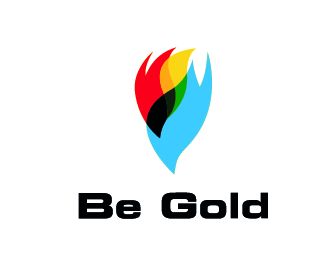 Formulaire d’évaluation2017d.haller@be-gold.be  -  32/2/474.51.75Dénomination de la Fédération sportive : ………………………………………………..……………………………………………………………………………………………………………………Adresse :…………………………………………………………………………………………………….…………………………………………………………………………………………………………………….Téléphone :………………………………………………………………………………………...............Nom et prénom du Président de la Fédération sportive :………………………….……………………………………………………………………………………………………………………Email :…………………………………………………………………………………………………………Nom et prénom du Directeur Technique de la Fédération sportive:……….……………………………………………………………………………………………………………………Email:……………………………………………………………………………………………………………Date de début du projet : …………… /…………… /…………… Date de fin de projet :      …………… /…………… /…………… Montant total attribué :  ……………………………………€Frais de personnel :  ……………………………………€Frais de fonctionnement :  ……………………………………€Selon vous, le(s) athlète(s) repris dans le projet Be Gold a/ont-il(s) atteint  leur(s) objectif(s) ?  Explicitez pour chaque athlète l’objectif initialement prévu et les résultats obtenus et indiquez  une couleur pour chaque athlète sur le principe des feux lumineux :Exposez, selon vous, les raisons éventuelles qui n’ont pas permis de rencontrer les objectifs fixés initialement ?  Indiquez dans le diagramme la courbe de progression réalisée cette année pour chaque athlète concerné par le projet Be Gold :Indiquez dans le tableau le niveau atteint pour chaque athlète concerné par le projet Be Gold  et la progression à réaliser jusqu’en 2024  :Frais de personnel : Montant brut:					............€ Charges patronales:				............€Assurance obligatoire:				............€Secrétariat social:				............€Pécule de vacances:				............€ Prime de fin d'année:				............€ Autres avantages personnel:			............€ Frais de vacation:				............€TOTAL :					............€ Frais de fonctionnement :				Frais de participation (stage,  compétition) :	............€Frais d’hébergement : 				............€Frais de déplacement : 				............€Frais de déplacement:				............€Assurances:					............€ Achat de petit matériel sportif:			............€Frais  médicaux :				............€Frais divers :					............€TOTAL :					............€A réussi son/ses objectif(s)A réussi partiellement son/ses objectif(s) - N’a pas réussi son/ses objectif(s) pour des raisons spécifiques (Blessure,etc…) -  N’a pas réussi son/ses objectif(s) pour la première fois qu’il est repris dans le projet Be Gold.N’a pas réussi son/ses objectif(s) depuis au moins deux années consécutives Nom et Prénom de l’athlète20172018201920202021202220232024